The Australian Society of Medical Imaging and Radiation Therapy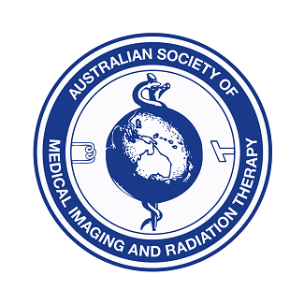 RURAL AND REMOTE GRANT APPLICATION FORM PART 2PLEASE READ PART 1 PRIOR TO COMPLETING THIS FORM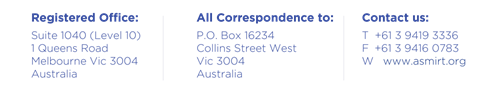 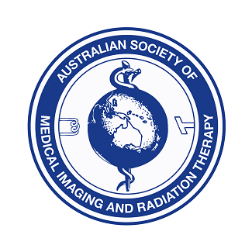 PERSONAL DETAILSPERSONAL DETAILSPERSONAL DETAILSPERSONAL DETAILSNAME: 
NAME: 
NAME: 
NAME: 
ASMIRT STUDENT MEMBER NUMBER:                         (My application is in progress:  Y / N  ) GENDER:  Male / Female / prefer not to disclose (circle one)ASMIRT STUDENT MEMBER NUMBER:                         (My application is in progress:  Y / N  ) GENDER:  Male / Female / prefer not to disclose (circle one)ASMIRT STUDENT MEMBER NUMBER:                         (My application is in progress:  Y / N  ) GENDER:  Male / Female / prefer not to disclose (circle one)ASMIRT STUDENT MEMBER NUMBER:                         (My application is in progress:  Y / N  ) GENDER:  Male / Female / prefer not to disclose (circle one)RESIDENTIAL ADDRESS:RESIDENTIAL ADDRESS:RESIDENTIAL ADDRESS:RESIDENTIAL ADDRESS:POSTAL ADDRESS (IF DIFFERENT TO ABOVE):POSTAL ADDRESS (IF DIFFERENT TO ABOVE):POSTAL ADDRESS (IF DIFFERENT TO ABOVE):POSTAL ADDRESS (IF DIFFERENT TO ABOVE):CONTACT DETAILS (please provide a telephone number where you can be contacted during business hours):CONTACT DETAILS (please provide a telephone number where you can be contacted during business hours):CONTACT DETAILS (please provide a telephone number where you can be contacted during business hours):CONTACT DETAILS (please provide a telephone number where you can be contacted during business hours):Home phone:                                     Work phone: Work phone: Mobile: Email address: Email address: Email address: Fax: 
University name: University name: University name: University name: Course name:Course name:Course name:Course name:Campus:Campus:Campus:Id No:Stream:  (Circle one)Medical Imaging / Radiation Therapy / Nuclear Medicine Stream:  (Circle one)Medical Imaging / Radiation Therapy / Nuclear Medicine Stream:  (Circle one)Medical Imaging / Radiation Therapy / Nuclear Medicine Full time: Current year of course: Current year of course: Current year of course: Year commenced: Expected completion date: Expected completion date: Expected completion date: Expected completion date: PLACEMENT DETAILSPLACEMENT DETAILSPLACEMENT DETAILSPLACEMENT DETAILSLocation:Location:Location:Location:Hospital / Department name:Hospital / Department name:Hospital / Department name:Hospital / Department name:Hospital / Department contact person: Hospital / Department contact person: Hospital / Department contact person: Contact phone: Commencement date of placement:Commencement date of placement:Commencement date of placement:Length of placement: Type of accommodation: Type of accommodation: Type of accommodation: Mode of travel: What is your primary motivation to experience a Rural Clinical Placement?What is your primary motivation to experience a Rural Clinical Placement?What is your primary motivation to experience a Rural Clinical Placement?What is your primary motivation to experience a Rural Clinical Placement?What do you expect to gain from your Rural Experience, both personally and professionally?What do you expect to gain from your Rural Experience, both personally and professionally?What do you expect to gain from your Rural Experience, both personally and professionally?What do you expect to gain from your Rural Experience, both personally and professionally?Previously received or a currently applying for another grant to assist with Rural Placement? Grant details:Previously received or a currently applying for another grant to assist with Rural Placement? Grant details:Previously received or a currently applying for another grant to assist with Rural Placement? Grant details:Previously received or a currently applying for another grant to assist with Rural Placement? Grant details:Do you agree to comply with requests to provide:A short report on the experience for publication in an ASMIRT publication:  Y / N  (circle)Participate in surveys regarding Rural Clinical experiences if required?  Y / N  (circle)Do you agree to comply with requests to provide:A short report on the experience for publication in an ASMIRT publication:  Y / N  (circle)Participate in surveys regarding Rural Clinical experiences if required?  Y / N  (circle)Do you agree to comply with requests to provide:A short report on the experience for publication in an ASMIRT publication:  Y / N  (circle)Participate in surveys regarding Rural Clinical experiences if required?  Y / N  (circle)Do you agree to comply with requests to provide:A short report on the experience for publication in an ASMIRT publication:  Y / N  (circle)Participate in surveys regarding Rural Clinical experiences if required?  Y / N  (circle)PERSONAL DECLARATIONPERSONAL DECLARATIONPERSONAL DECLARATIONPERSONAL DECLARATIONThe information I have supplied is true and accurate:The information I have supplied is true and accurate:The information I have supplied is true and accurate:The information I have supplied is true and accurate:Signature:Signature:Signature:Date:APPLICATION CHECKLISTAPPLICATION CHECKLISTAPPLICATION CHECKLISTAPPLICATION CHECKLISTHave you completed all the questions and included the following with your application?Have you completed all the questions and included the following with your application?Have you completed all the questions and included the following with your application?Have you completed all the questions and included the following with your application?Answered all the questions: Answered all the questions: Rural placement details: Rural placement details: Current Curriculum Vitae: Current Curriculum Vitae: Letter of confirmation of Rural Placement: Letter of confirmation of Rural Placement: Tertiary academic record: Tertiary academic record: Receipts (if applicable): Receipts (if applicable): Please return your application and paperwork for Semester 2 to cpd@asmirt.org by COB 01/09/2024Please return your application and paperwork for Semester 2 to cpd@asmirt.org by COB 01/09/2024Please return your application and paperwork for Semester 2 to cpd@asmirt.org by COB 01/09/2024Please return your application and paperwork for Semester 2 to cpd@asmirt.org by COB 01/09/2024